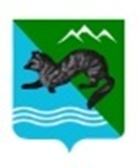 ПОСТАНОВЛЕНИЕАДМИНИСТРАЦИИ СОБОЛЕВСКОГО МУНИЦИПАЛЬНОГО РАЙОНА КАМЧАТСКОГО КРАЯ24 октября 2023                        с. Соболево                                                  №283Об утверждении отчета об исполнении бюджета Соболевского сельского поселенияза 9 месяцев 2023 годаНа основании статьи 264.2 Бюджетного кодекса Российской ФедерацииАДМИНИСТРАЦИЯ ПОСТАНОВЛЯЕТ:    1.  Утвердить отчет об исполнении бюджета Соболевского сельского поселения за 9 месяцев 2023 года согласно приложению.    2. Направить отчет об исполнении бюджета Соболевского сельского поселения за 9 месяцев 2023 года в Собрание депутатов Соболевского сельского поселения для сведения.    3. Управлению делами администрации Соболевского муниципального района опубликовать настоящее постановление в районной газете «Соболевский вестник» и разместить на официальном сайте Соболевского муниципального района в информационно-телекоммуникационной сети Интернет.    4. Настоящее постановление вступает в силу после его официального опубликования (обнародования).Врип главы Соболевского муниципального района                     В.В. РейнастеОТЧЕТ ОБ ИСПОЛНЕНИИ БЮДЖЕТА СОБОЛЕВСКОГО СЕЛЬСКОГО ПОСЕЛЕНИЯна 01.10.2023 годнаименование финансового органа       Комитет по бюджету и финансам администрации                                                                   Соболевского муниципального районанаименование бюджета                          бюджет Соболевского сельского поселения                                                 Соболевского муниципального района                                                                   Камчатского краяПериодичность: месячнаяЕдиница измерения: руб.                     Приложение                       к постановлению администрации                     Соболевского муниципального района                                                                                                                     от   24.10.2023 №2831. Доходы1. Доходы1. Доходы1. Доходы1. Доходы1. ДоходыНаименование показателяКод строкиКод дохода по бюджетной классификацииУтвержденоИсполнено% исполнения123456Доходы бюджета - всего, в том числе:010Х  239 654 494,00  106 585 673,3144,5НАЛОГОВЫЕ И НЕНАЛОГОВЫЕ ДОХОДЫ010000 1 00 00000 00 0000 000  19 889 368,00  18 793 156,3194,5НАЛОГИ НА ПРИБЫЛЬ, ДОХОДЫ010000 1 01 00000 00 0000 000  3 735 000,00  4 091 861,92109,6Налог на доходы физических лиц010000 1 01 02000 01 0000 110  3 735 000,00  4 091 861,92109,6Налог на доходы физических лиц с доходов, источником которых является налоговый агент, за исключением доходов, в отношении которых исчисление и уплата налога осуществляются в соответствии со статьями 227, 227.1 и 228 Налогового кодекса Российской Федерации, а также доходов от долевого участия в организации, полученных в виде дивидендов010000 1 01 02010 01 0000 110  3 735 000,00  3 871 095,61103,6Налог на доходы физических лиц с доходов, полученных от осуществления деятельности физическими лицами, зарегистрированными в качестве индивидуальных предпринимателей, нотариусов, занимающихся частной практикой, адвокатов, учредивших адвокатские кабинеты, и других лиц, занимающихся частной практикой в соответствии со статьей 227 Налогового кодекса Российской Федерации010000 1 01 02020 01 0000 110   24 938,38Налог на доходы физических лиц с доходов, полученных физическими лицами в соответствии со статьей 228 Налогового кодекса Российской Федерации010000 1 01 02030 01 0000 110   5 921,03Налог на доходы физических лиц в части суммы налога, превышающей 650 000 рублей, относящейся к части налоговой базы, превышающей 5 000 000 рублей (за исключением налога на доходы физических лиц с сумм прибыли контролируемой иностранной компании, в том числе фиксированной прибыли контролируемой иностранной компании, а также налога на доходы физических лиц в отношении доходов от долевого участия в организации, полученных в виде дивидендов)010000 1 01 02080 01 0000 110   186 786,90Налог на доходы физических лиц в отношении доходов от долевого участия в организации, полученных в виде дивидендов (в части суммы налога, не превышающей 650 000 рублей)010000 1 01 02130 01 0000 110   3 120,00НАЛОГИ НА ТОВАРЫ (РАБОТЫ, УСЛУГИ), РЕАЛИЗУЕМЫЕ НА ТЕРРИТОРИИ РОССИЙСКОЙ ФЕДЕРАЦИИ010000 1 03 00000 00 0000 000  1 206 160,00  1 015 698,6784,2Акцизы по подакцизным товарам (продукции), производимым на территории Российской Федерации010000 1 03 02000 01 0000 110  1 206 160,00  1 015 698,6784,2Доходы от уплаты акцизов на дизельное топливо, подлежащие распределению между бюджетами субъектов Российской Федерации и местными бюджетами с учетом установленных дифференцированных нормативов отчислений в местные бюджеты010000 1 03 02230 01 0000 110   571 300,00   520 278,2791,1Доходы от уплаты акцизов на дизельное топливо, подлежащие распределению между бюджетами субъектов Российской Федерации и местными бюджетами с учетом установленных дифференцированных нормативов отчислений в местные бюджеты (по нормативам, установленным федеральным законом о федеральном бюджете в целях формирования дорожных фондов субъектов Российской Федерации)010000 1 03 02231 01 0000 110   571 300,00   520 278,2791,1Доходы от уплаты акцизов на моторные масла для дизельных и (или) карбюраторных (инжекторных) двигателей, подлежащие распределению между бюджетами субъектов Российской Федерации и местными бюджетами с учетом установленных дифференцированных нормативов отчислений в местные бюджеты010000 1 03 02240 01 0000 110   3 970,00   2 803,3270,6Доходы от уплаты акцизов на моторные масла для дизельных и (или) карбюраторных (инжекторных) двигателей, подлежащие распределению между бюджетами субъектов Российской Федерации и местными бюджетами с учетом установленных дифференцированных нормативов отчислений в местные бюджеты (по нормативам, установленным федеральным законом о федеральном бюджете в целях формирования дорожных фондов субъектов Российской Федерации)010000 1 03 02241 01 0000 110   3 970,00   2 803,3270,6Доходы от уплаты акцизов на автомобильный бензин, подлежащие распределению между бюджетами субъектов Российской Федерации и местными бюджетами с учетом установленных дифференцированных нормативов отчислений в местные бюджеты010000 1 03 02250 01 0000 110   706 240,00   553 659,9778,4Доходы от уплаты акцизов на автомобильный бензин, подлежащие распределению между бюджетами субъектов Российской Федерации и местными бюджетами с учетом установленных дифференцированных нормативов отчислений в местные бюджеты (по нормативам, установленным федеральным законом о федеральном бюджете в целях формирования дорожных фондов субъектов Российской Федерации)010000 1 03 02251 01 0000 110   706 240,00   553 659,9778,4Доходы от уплаты акцизов на прямогонный бензин, подлежащие распределению между бюджетами субъектов Российской Федерации и местными бюджетами с учетом установленных дифференцированных нормативов отчислений в местные бюджеты010000 1 03 02260 01 0000 110-   75 350,00-   61 042,8981,0Доходы от уплаты акцизов на прямогонный бензин, подлежащие распределению между бюджетами субъектов Российской Федерации и местными бюджетами с учетом установленных дифференцированных нормативов отчислений в местные бюджеты (по нормативам, установленным федеральным законом о федеральном бюджете в целях формирования дорожных фондов субъектов Российской Федерации)010000 1 03 02261 01 0000 110-   75 350,00-   61 042,8981,0НАЛОГИ НА СОВОКУПНЫЙ ДОХОД010000 1 05 00000 00 0000 000  12 901 000,00  11 941 404,3092,6Единый сельскохозяйственный налог010000 1 05 03000 01 0000 110  12 901 000,00  11 941 404,3092,6Единый сельскохозяйственный налог010000 1 05 03010 01 0000 110  12 901 000,00  11 941 404,3092,6НАЛОГИ НА ИМУЩЕСТВО010000 1 06 00000 00 0000 000  1 076 000,00   617 228,3957,4Налог на имущество физических лиц010000 1 06 01000 00 0000 110   420 000,00   438 590,41104,4Налог на имущество физических лиц, взимаемый по ставкам, применяемым к объектам налогообложения, расположенным в границах сельских поселений010000 1 06 01030 10 0000 110   420 000,00   438 590,41104,4Земельный налог010000 1 06 06000 00 0000 110   656 000,00   178 637,9827,2Земельный налог с организаций 010000 1 06 06030 00 0000 110   408 000,00   124 519,9030,5Земельный налог с организаций, обладающих земельным участком, расположенным в границах сельских поселений010000 1 06 06033 10 0000 110   408 000,00   124 519,9030,5Земельный налог с физических лиц010000 1 06 06040 00 0000 110   248 000,00   54 118,0821,8Земельный налог с физических лиц, обладающих земельным участком, расположенным в границах сельских поселений010000 1 06 06043 10 0000 110   248 000,00   54 118,0821,8ГОСУДАРСТВЕННАЯ ПОШЛИНА010000 1 08 00000 00 0000 000   39 000,00   17 810,0045,7Государственная пошлина за совершение нотариальных действий (за исключением действий, совершаемых консульскими учреждениями Российской Федерации)010000 1 08 04000 01 0000 110   39 000,00   17 810,0045,7Государственная пошлина за совершение нотариальных действий должностными лицами органов местного самоуправления, уполномоченными в соответствии с законодательными актами Российской Федерации на совершение нотариальных действий010000 1 08 04020 01 0000 110   39 000,00   17 810,0045,7ДОХОДЫ ОТ ИСПОЛЬЗОВАНИЯ ИМУЩЕСТВА, НАХОДЯЩЕГОСЯ В ГОСУДАРСТВЕННОЙ И МУНИЦИПАЛЬНОЙ СОБСТВЕННОСТИ010000 1 11 00000 00 0000 000   932 208,00   799 087,5085,7Доходы, получаемые в виде арендной либо иной платы за передачу в возмездное пользование государственного и муниципального имущества (за исключением имущества бюджетных и автономных учреждений, а также имущества государственных и муниципальных унитарных предприятий, в том числе казенных)010000 1 11 05000 00 0000 120   932 208,00   799 087,5085,7Доходы от сдачи в аренду имущества, составляющего государственную (муниципальную) казну (за исключением земельных участков)010000 1 11 05070 00 0000 120   932 208,00   799 087,5085,7Доходы от сдачи в аренду имущества, составляющего казну сельских поселений (за исключением земельных участков)010000 1 11 05075 10 0000 120   932 208,00   799 087,5085,7ДОХОДЫ ОТ ОКАЗАНИЯ ПЛАТНЫХ УСЛУГ И КОМПЕНСАЦИИ ЗАТРАТ ГОСУДАРСТВА010000 1 13 00000 00 0000 000   310 065,53Доходы от компенсации затрат государства010000 1 13 02000 00 0000 130   310 065,53Прочие доходы от компенсации затрат государства 010000 1 13 02990 00 0000 130   310 065,53Прочие доходы от компенсации затрат бюджетов сельских поселений010000 1 13 02995 10 0000 130   310 065,53БЕЗВОЗМЕЗДНЫЕ ПОСТУПЛЕНИЯ010000 2 00 00000 00 0000 000  219 765 126,00  87 792 517,0039,9БЕЗВОЗМЕЗДНЫЕ ПОСТУПЛЕНИЯ ОТ ДРУГИХ БЮДЖЕТОВ БЮДЖЕТНОЙ СИСТЕМЫ РОССИЙСКОЙ ФЕДЕРАЦИИ010000 2 02 00000 00 0000 000  219 765 126,00  87 792 517,0039,9Дотации бюджетам бюджетной системы Российской Федерации010000 2 02 10000 00 0000 150  49 360 300,00  37 021 225,0075,0Дотации на выравнивание бюджетной обеспеченности из бюджетов муниципальных районов, городских округов с внутригородским делением010000 2 02 16001 00 0000 150  49 360 300,00  37 021 225,0075,0Дотации бюджетам сельских поселений на выравнивание бюджетной обеспеченности из бюджетов муниципальных районов010000 2 02 16001 10 0000 150  49 360 300,00  37 021 225,0075,0Субвенции бюджетам бюджетной системы Российской Федерации010000 2 02 30000 00 0000 150   298 400,00   207 075,0069,4Субвенции местным бюджетам на выполнение передаваемых полномочий субъектов Российской Федерации010000 2 02 30024 00 0000 150   22 300,000,0Субвенции бюджетам сельских поселений на выполнение передаваемых полномочий субъектов Российской Федерации010000 2 02 30024 10 0000 150   22 300,000,0Субвенции бюджетам на осуществление первичного воинского учета органами местного самоуправления поселений, муниципальных и городских округов010000 2 02 35118 00 0000 150   276 100,00   207 075,0075,0Субвенции бюджетам сельских поселений на осуществление первичного воинского учета органами местного самоуправления поселений, муниципальных и городских округов010000 2 02 35118 10 0000 150   276 100,00   207 075,0075,0Иные межбюджетные трансферты010000 2 02 40000 00 0000 150  170 106 426,00  50 564 217,0029,7Прочие межбюджетные трансферты, передаваемые бюджетам010000 2 02 49999 00 0000 150  170 106 426,00  50 564 217,0029,7Прочие межбюджетные трансферты, передаваемые бюджетам сельских поселений010000 2 02 49999 10 0000 150  170 106 426,00  50 564 217,0029,72. Расходы бюджета2. Расходы бюджета2. Расходы бюджета2. Расходы бюджета2. Расходы бюджета2. Расходы бюджетаНаименование показателяКод строкиКод расхода по бюджетной классификацииУтвержденоИсполнено% исполнения123456Расходы бюджета -  всего, в том числе:200Х  273 604 631,34  87 929 724,7332,1Итого по всем ГРБС200000 0000 0000000000 000  273 604 631,34  87 929 724,7332,1Общегосударственные вопросы200000 0100 0000000000 000  8 820 459,23  2 886 728,1532,7Обеспечение проведения выборов и референдумов200000 0107 0000000000 000   382 856,80   382 856,80100,0Государственная программа Российской Федерации "Развитие туризма"200000 0107 5500000000 000   382 856,80   382 856,80100,0Непрограммные расходы. Проведение выборов  и референдумов200000 0107 5500010040 000   382 856,80   382 856,80100,0Иные бюджетные ассигнования200000 0107 5500010040 800   382 856,80   382 856,80100,0Специальные расходы200000 0107 5500010040 880   382 856,80   382 856,80100,0Резервные фонды200000 0111 0000000000 000   500 000,000,0Непрограммные расходы200000 0111 5500000000 000   500 000,000,0Резервный фонд администрации Соболевского сельского поселения200000 0111 5500010050 000   500 000,000,0Иные бюджетные ассигнования200000 0111 5500010050 800   500 000,000,0Резервные средства200000 0111 5500010050 870   500 000,000,0Другие общегосударственные вопросы200000 0113 0000000000 000  7 937 602,43  2 503 871,3531,5Непрограммные расходы.200000 0113 5500000000 000  7 937 602,43  2 503 871,3531,5Расходы на содержание, управление и распоряжение объектами муниципальной казны Соболевского сельского поселения200000 0113 5500010160 000  3 915 302,43  2 503 871,3564,0Закупка товаров, работ и услуг для обеспечения государственных (муниципальных) нужд200000 0113 5500010160 200  3 915 302,43  2 503 871,3564,0Иные закупки товаров, работ и услуг для обеспечения государственных (муниципальных) нужд200000 0113 5500010160 240  3 915 302,43  2 503 871,3564,0Прочая закупка товаров, работ и услуг200000 0113 5500010160 244  3 200 000,00  2 096 698,1765,5Закупка энергетических ресурсов200000 0113 5500010160 247   715 302,43   407 173,1856,9Непрограммные расходы. Субвенции на выполнение государственных полномочий Камчатского края по вопросам создания административных комиссий в целях привлечения к административной ответственности, предусмотренной законом Камчатского края200000 0113 5500040080 000   22 300,000,0Закупка товаров, работ и услуг для обеспечения государственных (муниципальных) нужд200000 0113 5500040080 200   22 300,000,0Иные закупки товаров, работ и услуг для обеспечения государственных (муниципальных) нужд200000 0113 5500040080 240   22 300,000,0Прочая закупка товаров, работ и услуг200000 0113 5500040080 244   22 300,000,0Непрограммные расходы. Расходы за счет средств районного бюджета, направленные на реализацию основных мероприятий соответствующей подпрограммы соответствующей муниципальной программы  Решение вопросов местного значения поселения в рамках программы  Соболевского муниципального района "Охрана окружающей среды, воспроизводство и использование природных ресурсов  в Соболевском муниципальном районе Камчатского края  на 2014-2020 г.г."               200000 0113 5500070048 000  4 000 000,000,0Закупка товаров, работ и услуг для обеспечения государственных (муниципальных) нужд200000 0113 5500070048 200  4 000 000,000,0Иные закупки товаров, работ и услуг для обеспечения государственных (муниципальных) нужд200000 0113 5500070048 240  4 000 000,000,0Прочая закупка товаров, работ и услуг200000 0113 5500070048 244  4 000 000,000,0Национальная оборона200000 0200 0000000000 000   276 100,00   185 467,4067,2Мобилизационная и вневойсковая подготовка200000 0203 0000000000 000   276 100,00   185 467,4067,2Непрограммные расходы.200000 0203 5500000000 000   276 100,00   185 467,4067,2Осуществление первичного воинского учета на территориях, где отсутствуют военные комиссариаты200000 0203 5500051180 000   276 100,00   185 467,4067,2Расходы на выплаты персоналу в целях обеспечения выполнения функций государственными (муниципальными) органами, казенными учреждениями, органами управления государственными внебюджетными фондами 200000 0203 5500051180 100   210 300,00   185 467,4088,2Расходы на выплаты персоналу государственных (муниципальных) органов200000 0203 5500051180 120   210 300,00   185 467,4088,2Фонд оплаты труда государственных (муниципальных) органов200000 0203 5500051180 121   145 560,00   143 184,1098,4Иные выплаты персоналу государственных (муниципальных) органов, за исключением фонда оплаты труда200000 0203 5500051180 122   13 200,000,0Взносы по обязательному социальному страхованию на выплаты денежного содержания и иные выплаты работникам государственных (муниципальных) органов200000 0203 5500051180 129   51 540,00   42 283,3082,0Закупка товаров, работ и услуг для обеспечения государственных (муниципальных) нужд200000 0203 5500051180 200   65 800,000,0Иные закупки товаров, работ и услуг для обеспечения государственных (муниципальных) нужд200000 0203 5500051180 240   65 800,000,0Закупка товаров, работ и услуг в сфере информационно-коммуникационных технологий200000 0203 5500051180 242   10 000,000,0Прочая закупка товаров, работ и услуг200000 0203 5500051180 244   55 800,000,0Национальная безопасность и правоохранительная деятельность200000 0300 0000000000 000  5 500 000,000,0Защита населения и территории от чрезвычайных ситуаций природного и техногенного характера, пожарная безопасность200000 0310 0000000000 000  5 500 000,000,0Непрограммные расходы.200000 0310 5500000000 000  5 500 000,000,0Выполнение других обязательств органов местного самоуправления Соболевского сельского поселения200000 0310 5500010060 000   500 000,000,0Закупка товаров, работ и услуг для обеспечения государственных (муниципальных) нужд200000 0310 5500010060 200   500 000,000,0Иные закупки товаров, работ и услуг для обеспечения государственных (муниципальных) нужд200000 0310 5500010060 240   500 000,000,0Прочая закупка товаров, работ и услуг200000 0310 5500010060 244   500 000,000,0"Непрограммные расходы. Решение вопросов местного значения, бюджета поселения в рамках основного мероприятия ""Снижение рисков и профилактика последствий чрезвычайных ситуаций природного и техногенного характера"" соответствующей муниципальной программы Соболевского муниципального района ""Защита населения, территорий от чрезвычайных ситуаций, обеспечение пожарной безопасности, развитие гражданской обороны на территории Соболевского муниципального района Камчатского края"200000 0310 550007004Д 000  5 000 000,000,0Закупка товаров, работ и услуг для обеспечения государственных (муниципальных) нужд200000 0310 550007004Д 200  5 000 000,000,0Иные закупки товаров, работ и услуг для обеспечения государственных (муниципальных) нужд200000 0310 550007004Д 240  5 000 000,000,0Прочая закупка товаров, работ и услуг200000 0310 550007004Д 244  5 000 000,000,0Национальная экономика200000 0400 0000000000 000  45 380 528,22  31 693 526,7269,8Дорожное хозяйство (дорожные фонды)200000 0409 0000000000 000  45 380 528,22  31 693 526,7269,8Непрограммные расходы.200000 0409 5500000000 000  45 380 528,22  31 693 526,7269,8Содержание автомобильных дорог общего пользования поселения200000 0409 5500010090 000  30 958 528,22  21 544 020,0669,6Закупка товаров, работ и услуг для обеспечения государственных (муниципальных) нужд200000 0409 5500010090 200  30 958 528,22  21 544 020,0669,6Иные закупки товаров, работ и услуг для обеспечения государственных (муниципальных) нужд200000 0409 5500010090 240  30 958 528,22  21 544 020,0669,6Прочая закупка товаров, работ и услуг200000 0409 5500010090 244  30 958 528,22  21 544 020,0669,6Непрограммные расходы. Расходы на содержание, управление и распоряжение объектами муниципальной казны Соболевского сельского поселения200000 0409 5500010160 000   80 000,000,0Закупка товаров, работ и услуг для обеспечения государственных (муниципальных) нужд200000 0409 5500010160 200   80 000,000,0Иные закупки товаров, работ и услуг для обеспечения государственных (муниципальных) нужд200000 0409 5500010160 240   80 000,000,0Прочая закупка товаров, работ и услуг200000 0409 5500010160 244   80 000,000,0Непрограммные расходы. Решение вопросов местного значения поселения в рамках программы Соболевского муниципального района «Совершенствование патриотического воспитания граждан, укрепление национального единства и межнациональных отношений  в Соболевском муниципальном районе на 2014-2018 годы »200000 0409 5500070043 000  14 342 000,00  10 149 506,6670,8Закупка товаров, работ и услуг для обеспечения государственных (муниципальных) нужд200000 0409 5500070043 200  14 342 000,00  10 149 506,6670,8Иные закупки товаров, работ и услуг для обеспечения государственных (муниципальных) нужд200000 0409 5500070043 240  14 342 000,00  10 149 506,6670,8Прочая закупка товаров, работ и услуг200000 0409 5500070043 244  14 342 000,00  10 149 506,6670,8Жилищно-коммунальное хозяйство200000 0500 0000000000 000  211 048 543,89  52 454 863,1624,9Жилищное хозяйство200000 0501 0000000000 000  91 218 166,76  31 694 789,2434,7Непрограммные расходы.200000 0501 5500000000 000  91 218 166,76  31 694 789,2434,7Капитальный ремонт муниципального жилищного фонда поселения200000 0501 5500010140 000   900 000,00   706 015,0478,4Закупка товаров, работ и услуг для обеспечения государственных (муниципальных) нужд200000 0501 5500010140 200   897 000,00   705 101,7378,6Иные закупки товаров, работ и услуг для обеспечения государственных (муниципальных) нужд200000 0501 5500010140 240   897 000,00   705 101,7378,6Прочая закупка товаров, работ и услуг200000 0501 5500010140 244   897 000,00   705 101,7378,6Иные бюджетные ассигнования200000 0501 5500010140 800   3 000,00    913,3130,4Уплата налогов, сборов и иных платежей200000 0501 5500010140 850   3 000,00    913,3130,4Уплата иных платежей200000 0501 5500010140 853   3 000,00    913,3130,4Непрограммные расходы. Мероприятия в области жилищного хозяйства поселения200000 0501 5500010150 000  32 260 101,34  30 988 774,2096,1Закупка товаров, работ и услуг для обеспечения государственных (муниципальных) нужд200000 0501 5500010150 200  32 260 101,34  30 988 774,2096,1Иные закупки товаров, работ и услуг для обеспечения государственных (муниципальных) нужд200000 0501 5500010150 240  32 260 101,34  30 988 774,2096,1Закупка товаров, работ и услуг в целях капитального ремонта государственного (муниципального) имущества200000 0501 5500010150 243  23 769 477,74  23 769 477,74100,0Прочая закупка товаров, работ и услуг200000 0501 5500010150 244  7 581 947,00  6 778 588,9389,4Закупка энергетических ресурсов200000 0501 5500010150 247   908 676,60   440 707,5348,5Непрограммные расходы. Субсидия некоммерческой организации "Фонд капитального ремонта многоквартирных домов в Камчатском крае"        200000 0501 5500010220 000  15 170 765,420,0Предоставление субсидий бюджетным, автономным учреждениям и иным некоммерческим организациям    200000 0501 5500010220 600  15 170 765,420,0Субсидии некоммерческим организациям (за исключением государственных (муниципальных) учреждений, государственных корпораций (компаний), публично-правовых компаний)200000 0501 5500010220 630  15 170 765,420,0Субсидии (гранты в форме субсидий), не подлежащие казначейскому сопровождению200000 0501 5500010220 633  15 170 765,420,0Непрограммные расходы. Расходы за счет средств районного бюджета, направленные на реализацию основных мероприятий соответствующей подпрограммы соответствующей муниципальной программы200000 0501 5500070049 000  19 887 300,000,0Закупка товаров, работ и услуг для обеспечения государственных (муниципальных) нужд200000 0501 5500070049 200  19 887 300,000,0Иные закупки товаров, работ и услуг для обеспечения государственных (муниципальных) нужд200000 0501 5500070049 240  19 887 300,000,0Прочая закупка товаров, работ и услуг200000 0501 5500070049 244  19 887 300,000,0Непрограммные расходы. Решение вопросов местного значения, бюджета поселения в рамках основного мероприятия "Содержание и капитальный ремонт многоквартирных домов " соответствующей муниципальной программы Соболевского муниципального района "Энергоэффективность,развитие энергетики и коммунального хозяйства, обеспечение жителей Соболевского муниципального района Камчатского края коммунальными услугами и услугами по благоустройству территорий200000 0501 550007004А 000  21 779 946,880,0Предоставление субсидий бюджетным, автономным учреждениям и иным некоммерческим организациям    200000 0501 550007004А 600  21 779 946,880,0Субсидии некоммерческим организациям (за исключением государственных (муниципальных) учреждений, государственных корпораций (компаний), публично-правовых компаний)200000 0501 550007004А 630  21 779 946,880,0Субсидии (гранты в форме субсидий), не подлежащие казначейскому сопровождению200000 0501 550007004А 633  21 779 946,880,0Непрограммные расходы. Решение вопросов местного значения, бюджета поселения в рамках основного мероприятия "Содержание и капитальный ремонт многоквартирных домов " соответствующей муниципальной программы Соболевского муниципального района "Энергоэффективность,развитие энергетики и коммунального хозяйства, обеспечение жителей Соболевского муниципального района Камчатского края коммунальными услугами и услугами по благоустройству территорий"200000 0501 5500070050 000  1 220 053,120,0Предоставление субсидий бюджетным, автономным учреждениям и иным некоммерческим организациям    200000 0501 5500070050 600  1 220 053,120,0Субсидии некоммерческим организациям (за исключением государственных (муниципальных) учреждений, государственных корпораций (компаний), публично-правовых компаний)200000 0501 5500070050 630  1 220 053,120,0Субсидии (гранты в форме субсидий), не подлежащие казначейскому сопровождению200000 0501 5500070050 633  1 220 053,120,0Коммунальное хозяйство200000 0502 0000000000 000  34 718 300,00   710 143,002,0Непрограммные расходы.200000 0502 5500000000 000  34 718 300,00   710 143,002,0Расходы на содержание, управление и распоряжение объектами муниципальной казны Соболевского сельского поселения200000 0502 5500010160 000   317 300,00   300 926,0094,8Закупка товаров, работ и услуг для обеспечения государственных (муниципальных) нужд200000 0502 5500010160 200   117 300,00   117 300,00100,0Иные закупки товаров, работ и услуг для обеспечения государственных (муниципальных) нужд200000 0502 5500010160 240   117 300,00   117 300,00100,0Прочая закупка товаров, работ и услуг200000 0502 5500010160 244   117 300,00   117 300,00100,0Иные бюджетные ассигнования200000 0502 5500010160 800   200 000,00   183 626,0091,8Уплата налогов, сборов и иных платежей200000 0502 5500010160 850   200 000,00   183 626,0091,8Уплата прочих налогов, сборов 200000 0502 5500010160 852   200 000,00   183 626,0091,8Непрограммные расходы. Решение вопросов местного значения поселения в рамках программы Соболевского муниципального района «Развитие транспортной системы в Соболевском муниципальном районе Камчатского края на 2014-2025 годы»       200000 0502 5500070047 000   401 000,000,0Закупка товаров, работ и услуг для обеспечения государственных (муниципальных) нужд200000 0502 5500070047 200   401 000,000,0Иные закупки товаров, работ и услуг для обеспечения государственных (муниципальных) нужд200000 0502 5500070047 240   401 000,000,0Прочая закупка товаров, работ и услуг200000 0502 5500070047 244   401 000,000,0Непрограммные расходы. Расходы за счет средств районного бюджета, направленные на реализацию основных мероприятий соответствующей подпрограммы соответствующей муниципальной программы  Решение вопросов местного значения поселения в рамках программы  Соболевского муниципального района "Охрана окружающей среды, воспроизводство и использование природных ресурсов  в Соболевском муниципальном районе Камчатского края  на 2014-2020 г.г."               200000 0502 5500070048 000  2 500 000,000,0Закупка товаров, работ и услуг для обеспечения государственных (муниципальных) нужд200000 0502 5500070048 200  2 500 000,000,0Иные закупки товаров, работ и услуг для обеспечения государственных (муниципальных) нужд200000 0502 5500070048 240  2 500 000,000,0Прочая закупка товаров, работ и услуг200000 0502 5500070048 244  2 500 000,000,0Непрограммные расходы. Решение вопросов местного значения, бюджета поселения в рамках основного мероприятия "Проведение мероприятий по газификации Соболевского муниципального района" соответствующей муниципальной программы Соболевского муниципального района "Энергоэффективность,развитие энергетики и коммунального хозяйства, обеспечение жителей Соболевского муниципального района Камчатского края коммунальными услугами и услугами по благоустройству территорий"200000 0502 550007004В 000  31 500 000,00   409 217,001,3Закупка товаров, работ и услуг для обеспечения государственных (муниципальных) нужд200000 0502 550007004В 200  1 500 000,00   409 217,0027,3Иные закупки товаров, работ и услуг для обеспечения государственных (муниципальных) нужд200000 0502 550007004В 240  1 500 000,00   409 217,0027,3Прочая закупка товаров, работ и услуг200000 0502 550007004В 244  1 500 000,00   409 217,0027,3Иные бюджетные ассигнования200000 0502 550007004В 800  30 000 000,000,0Субсидии юридическим лицам (кроме некоммерческих организаций), индивидуальным предпринимателям, физическим лицам - производителям товаров, работ, услуг200000 0502 550007004В 810  30 000 000,000,0Субсидии на возмещение недополученных доходов и (или) возмещение фактически понесенных затрат в связи с производством (реализацией) товаров, выполнением работ, оказанием услуг 200000 0502 550007004В 811  30 000 000,000,0Благоустройство200000 0503 0000000000 000  73 890 591,13  16 898 069,6522,9Непрограммные расходы.200000 0503 5500000000 000  73 890 591,13  16 898 069,6522,9Расходы на уличное освещение Соболевского сельского поселения200000 0503 5500010100 000  3 700 000,00  2 109 277,1757,0Закупка товаров, работ и услуг для обеспечения государственных (муниципальных) нужд200000 0503 5500010100 200  3 700 000,00  2 109 277,1757,0Иные закупки товаров, работ и услуг для обеспечения государственных (муниципальных) нужд200000 0503 5500010100 240  3 700 000,00  2 109 277,1757,0Прочая закупка товаров, работ и услуг200000 0503 5500010100 244   600 000,000,0Закупка энергетических ресурсов200000 0503 5500010100 247  3 100 000,00  2 109 277,1768,0Непрограммные расходы. Резервные фонды местных администраций200000 0503 5500010120 000   200 000,000,0Закупка товаров, работ и услуг для обеспечения государственных (муниципальных) нужд200000 0503 5500010120 200   200 000,000,0Иные закупки товаров, работ и услуг для обеспечения государственных (муниципальных) нужд200000 0503 5500010120 240   200 000,000,0Прочая закупка товаров, работ и услуг200000 0503 5500010120 244   200 000,000,0Непрограммные расходы. Расходы на обеспечение деятельности (оказание услуг, выполнение работ) подведомственных учреждений200000 0503 5500010130 000  8 502 591,13  4 332 416,1851,0Закупка товаров, работ и услуг для обеспечения государственных (муниципальных) нужд200000 0503 5500010130 200  8 502 591,13  4 332 416,1851,0Иные закупки товаров, работ и услуг для обеспечения государственных (муниципальных) нужд200000 0503 5500010130 240  8 502 591,13  4 332 416,1851,0Прочая закупка товаров, работ и услуг200000 0503 5500010130 244  8 502 591,13  4 332 416,1851,0Непрограммные расходы. " Предупреждение и ликвидация последствий чрезвычайных ситуаций и стихийных бедствий природного и техногенного характера"                             200000 0503 5500010270 000  1 500 000,00  1 200 485,9580,0Закупка товаров, работ и услуг для обеспечения государственных (муниципальных) нужд200000 0503 5500010270 200  1 500 000,00  1 200 485,9580,0Иные закупки товаров, работ и услуг для обеспечения государственных (муниципальных) нужд200000 0503 5500010270 240  1 500 000,00  1 200 485,9580,0Прочая закупка товаров, работ и услуг200000 0503 5500010270 244  1 500 000,00  1 200 485,9580,0Непрограммные расходы. Решение вопросов местного значения поселения в рамках программы Соболевского муниципального района «Совершенствование патриотического воспитания граждан, укрепление национального единства и межнациональных отношений  в Соболевском муниципальном районе на 2014-2018 годы »200000 0503 5500070043 000  21 988 000,000,0Закупка товаров, работ и услуг для обеспечения государственных (муниципальных) нужд200000 0503 5500070043 200  21 988 000,000,0Иные закупки товаров, работ и услуг для обеспечения государственных (муниципальных) нужд200000 0503 5500070043 240  21 988 000,000,0Прочая закупка товаров, работ и услуг200000 0503 5500070043 244  21 988 000,000,0Непрограммные расходы. Решение вопросов местного значения поселения в рамках программы Соболевского муниципального района " Развитие экономики, промышленности Соболевского муниципального района Камчатского края, повышение их конкурентоспособности на 2014-2018 годы» 200000 0503 5500070046 000  33 000 000,00  9 255 890,3528,0Закупка товаров, работ и услуг для обеспечения государственных (муниципальных) нужд200000 0503 5500070046 200  33 000 000,00  9 255 890,3528,0Иные закупки товаров, работ и услуг для обеспечения государственных (муниципальных) нужд200000 0503 5500070046 240  33 000 000,00  9 255 890,3528,0Прочая закупка товаров, работ и услуг200000 0503 5500070046 244  33 000 000,00  9 255 890,3528,0Непрограммные расходы. Решение вопросов местного значения, бюджета поселения в рамках основного мероприятия "Устройство, проектирование, восстановление детских и других придомовых площадок " соответствующей муниципальной программы Соболевского муниципального района "Энергоэффективность, развитие энергетики и коммунального хозяйства, обеспечение жителей Соболевского муниципального района Камчатского края коммунальными услугами и услугами по благоустройству территорий"200000 0503 550007004Б 000  5 000 000,000,0Закупка товаров, работ и услуг для обеспечения государственных (муниципальных) нужд200000 0503 550007004Б 200  5 000 000,000,0Иные закупки товаров, работ и услуг для обеспечения государственных (муниципальных) нужд200000 0503 550007004Б 240  5 000 000,000,0Прочая закупка товаров, работ и услуг200000 0503 550007004Б 244  5 000 000,000,0Другие вопросы в области жилищно-коммунального хозяйства200000 0505 0000000000 000  11 221 486,00  3 151 861,2728,1Непрограммные расходы.200000 0505 5500000000 000  11 221 486,00  3 151 861,2728,1Расходы на содержание, управление и распоряжение объектами муниципальной казны Соболевского сельского поселения200000 0505 5500010160 000  3 500 000,000,0Закупка товаров, работ и услуг для обеспечения государственных (муниципальных) нужд200000 0505 5500010160 200  3 500 000,000,0Иные закупки товаров, работ и услуг для обеспечения государственных (муниципальных) нужд200000 0505 5500010160 240  3 500 000,000,0Прочая закупка товаров, работ и услуг200000 0505 5500010160 244  3 500 000,000,0Непрограммные расходы. Решение вопросов местного значения поселения в рамках программы  Соболевского муниципального района "Социальная поддержка граждан в Соболевском муниципальном районе Камчатского края на 2014-2018годы"200000 0505 5500070042 000  4 188 126,00  3 151 861,2775,3Закупка товаров, работ и услуг для обеспечения государственных (муниципальных) нужд200000 0505 5500070042 200  1 696 833,16  1 414 286,0383,3Иные закупки товаров, работ и услуг для обеспечения государственных (муниципальных) нужд200000 0505 5500070042 240  1 696 833,16  1 414 286,0383,3Прочая закупка товаров, работ и услуг200000 0505 5500070042 244  1 696 833,16  1 414 286,0383,3Иные бюджетные ассигнования200000 0505 5500070042 800  2 491 292,84  1 737 575,2469,7Субсидии юридическим лицам (кроме некоммерческих организаций), индивидуальным предпринимателям, физическим лицам - производителям товаров, работ, услуг200000 0505 5500070042 810  2 491 292,84  1 737 575,2469,7Субсидии на возмещение недополученных доходов и (или) возмещение фактически понесенных затрат в связи с производством (реализацией) товаров, выполнением работ, оказанием услуг 200000 0505 5500070042 811  2 491 292,84  1 737 575,2469,7Непрограммные расходы. Решение вопросов местного значения, бюджета поселения в рамках основного мероприятия "Ремонт ветхих и аварийных сетей" соответствующей муниципальной программы Соболевского муниципального района "Энергоэффективность, развитие энергетики и коммунального хозяйства, обеспечение жителей Соболевского муниципального района Камчатского края коммунальными услугами и услугами по благоустройству территорий"200000 0505 550007004Г 000  3 500 000,000,0Закупка товаров, работ и услуг для обеспечения государственных (муниципальных) нужд200000 0505 550007004Г 200  3 500 000,000,0Иные закупки товаров, работ и услуг для обеспечения государственных (муниципальных) нужд200000 0505 550007004Г 240  3 500 000,000,0Прочая закупка товаров, работ и услуг200000 0505 550007004Г 244  3 500 000,000,0Непрограммные расходы Решение вопросов местного значения ,бюджета поселения в рамках соответствующей  государственной программы Камчатского края " Энергоэффективность, развитие энергетики и коммунального хозяйства, обеспечение жителей населенных пунктов Камчатского края коммунальными услугами" (софинансирование за счет средств бюджета поселения).        200000 0505 55000T0063 000   33 360,000,0Иные бюджетные ассигнования200000 0505 55000T0063 800   33 360,000,0Субсидии юридическим лицам (кроме некоммерческих организаций), индивидуальным предпринимателям, физическим лицам - производителям товаров, работ, услуг200000 0505 55000T0063 810   33 360,000,0Субсидии на возмещение недополученных доходов и (или) возмещение фактически понесенных затрат в связи с производством (реализацией) товаров, выполнением работ, оказанием услуг 200000 0505 55000T0063 811   33 360,000,0Охрана окружающей среды200000 0600 0000000000 000  2 300 000,00   500 000,0021,7Другие вопросы в области охраны окружающей среды200000 0605 0000000000 000  2 300 000,00   500 000,0021,7Непрограммные расходы.200000 0605 5500000000 000  2 300 000,00   500 000,0021,7Мероприятия в рамках развития малого и среднего предпринимательства200000 0605 5500010190 000   500 000,000,0Закупка товаров, работ и услуг для обеспечения государственных (муниципальных) нужд200000 0605 5500010190 200   500 000,000,0Иные закупки товаров, работ и услуг для обеспечения государственных (муниципальных) нужд200000 0605 5500010190 240   500 000,000,0Прочая закупка товаров, работ и услуг200000 0605 5500010190 244   500 000,000,0Непрограммные расходы. Решение вопросов местного значения поселения в рамках программы Соболевского муниципального района "Физическая культура, спорт, молодежная политика, отдых и оздоровление детей в Соболевском муниципальном районе на 2014-2018 г.г.»200000 0605 5500070045 000  1 800 000,00   500 000,0027,8Закупка товаров, работ и услуг для обеспечения государственных (муниципальных) нужд200000 0605 5500070045 200  1 800 000,00   500 000,0027,8Иные закупки товаров, работ и услуг для обеспечения государственных (муниципальных) нужд200000 0605 5500070045 240  1 800 000,00   500 000,0027,8Прочая закупка товаров, работ и услуг200000 0605 5500070045 244  1 800 000,00   500 000,0027,8Социальная политика200000 1000 0000000000 000   279 000,00   209 139,3075,0Пенсионное обеспечение200000 1001 0000000000 000   279 000,00   209 139,3075,0Непрограммные расходы.  200000 1001 5500000000 000   279 000,00   209 139,3075,0Доплаты к пенсиям муниципальных служащих  Соболевского сельского поселения200000 1001 5500020390 000   279 000,00   209 139,3075,0Социальное обеспечение и иные выплаты населению200000 1001 5500020390 300   279 000,00   209 139,3075,0Публичные нормативные социальные выплаты гражданам200000 1001 5500020390 310   279 000,00   209 139,3075,0Иные пенсии, социальные доплаты к пенсиям200000 1001 5500020390 312   279 000,00   209 139,3075,0Результат исполнения бюджета (дефицит/профицит)450X-  33 950 137,34  18 655 948,58-55,03. Источники финансирования дефицита бюджета3. Источники финансирования дефицита бюджета3. Источники финансирования дефицита бюджета3. Источники финансирования дефицита бюджета3. Источники финансирования дефицита бюджета3. Источники финансирования дефицита бюджетаНаименование показателяКод строкиКод источника финансирования дефицита бюджета по бюджетной классификацииУтвержденоИсполнено% исполнения123456Источники финансирования дефицита бюджета - всего, в том числе:500Х  33 950 137,34-  18 655 948,58-55,0Изменение остатков средств 700000 01 00 00 00 00 0000 000  33 950 137,34-  18 655 948,58-55,0Увеличение остатков средств, всего710000 01 00 00 00 00 0000 500-  239 654 494,00-  106 585 673,3144,5Увеличение остатков средств бюджетов710000 01 05 00 00 00 0000 500-  239 654 494,00-  106 585 673,3144,5Увеличение прочих остатков средств бюджетов710000 01 05 02 00 00 0000 500-  239 654 494,00-  106 585 673,3144,5Увеличение прочих остатков денежных средств бюджетов710000 01 05 02 01 00 0000 510-  239 654 494,00-  106 585 673,3144,5Увеличение прочих остатков денежных средств бюджетов сельских поселений710000 01 05 02 01 10 0000 510-  239 654 494,00-  106 585 673,3144,5Уменьшение остатков средств, всего720000 01 00 00 00 00 0000 600  273 604 631,34  87 929 724,7332,1Уменьшение остатков средств бюджетов720000 01 05 00 00 00 0000 600  273 604 631,34  87 929 724,7332,1Уменьшение прочих остатков средств бюджетов720000 01 05 02 00 00 0000 600  273 604 631,34  87 929 724,7332,1Уменьшение прочих остатков денежных средств бюджетов720000 01 05 02 01 00 0000 610  273 604 631,34  87 929 724,7332,1Уменьшение прочих остатков денежных средств бюджетов сельских поселений720000 01 05 02 01 10 0000 610  273 604 631,34  87 929 724,7332,1